08-111 Т-4 "Алтай" гусеничный трактор 4-го тягового класса сельскохозяйственного назначения для работ на тяжелых почвах, мест 2, конструктивный вес 7.17-7.6 т, АМ-01 110 лс, вперед/назад 9.2/6.8 км/час, 33900 экз., Алтайский тракторный завод г. Рубцовск, 1965-70 г. 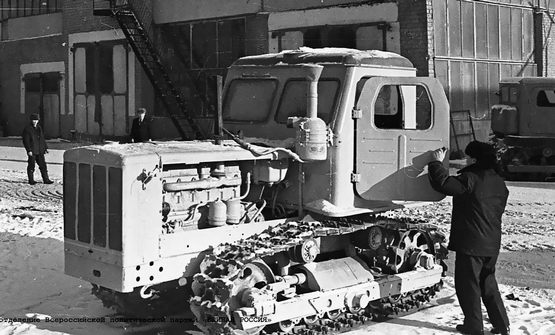 Весьма полезно, спасибо безвестному автору:https://agroreport.ru/test-drives/traktor-t-4-altay-altayskogo-traktornogo-zavoda/?sphrase_id=257424Изготовитель и разработчик: Алтайский ордена Ленина (с 1967 г.) тракторный завод им. М.И. Калинина (с 1946 г.), г. Рубцовск Алтайского края. Основан в 1942 г. В 1974 году предприятие было преобразовано в производственное объединение и получило название ПО "Алтайский тракторный завод", в состав которого вошёл Тальменский завод тракторных агрегатов. В 1992 г. преобразован в ОАО «Алттрак». По информации на avtomash.ru выпущено 33900 экземпляров.Модификации: Т-4П (ТП-4 старое название) промышленныйТБ-4 болотоходный  Комплектации:Т-4-С1 - полностью оборудованный агрегатами гидравлической навесной системы и с  двумя выносными силовыми цилиндрами;     Т-4-С2 - оборудованный агрегатами гидравлической системы, но без основного и выносных    силовых цилиндров и без механизма навески;   Т-4-С3 - без агрегатов гидравлической системы и без механизма навески; Т-4-С4 - оборудованный, как и трактор   T-4-C1, но без выносных цилиндров. Решение об организации производства тракторов в г. Рубцовске Алтайского края было принято ЦК ВКП(б) и Совнаркомом СССР 18 ноября 1941 г. Необходимость строительства нового тракторного завода в Сибири была вызвана началом Великой Отечественной войны. В спешном порядке были эвакуированы оборудование и персонал Харьковского тракторного завода (ХТЗ им. Серго Орджоникидзе),  Одесского завода сельскохозяйственного машиностроения (ОЗСМ) и Сталинградского тракторного завода (СТЗ). Эвакуацию начали в октябре 1941 года, а первые цехи начали собирать уже в декабре. Одновременно под заводские помещения приспособили зернохранилища. Одновременно строились ТЭЦ, сталелитейный и кузнечный цехи, жилые помещения. В феврале 1942 года в Рубцовск прибыл первый состав с оборудованием ХТЗ. За короткий срок в тяжелейших условиях военного времени был построен АТЗ — единственный в стране, выпускавший тракторы для нужд фронта и тыла. Датой основания завода считается 24 августа 1942 г., когда был собран первый алтайский керосиновый гусеничный трактор марки АСХТЗ-НАТИ. Первую тысячу тракторов на АТЗ выпустили в декабре 1943 года. В Рубцовск была вывезена не только конструкторская документация трактора СТЗ-НАТИ, но и опытных дизелей. На основе этих наработок конструкторам удалось создать удачный дизельный двигатель Д-54 и гусеничный трактор, получивший марку ДТ-54 (аббревиатура: дизельный трактор мощностью 54 л.с.). Первые образцы ДТ-54 были изготовлены в Рубцовске в декабре 1944 г. Главной отличительной особенностью нового трактора был, конечно, дизель Д-54 - рядный 4-цилиндровый, жидкостного охлаждения, большей, чем у 1-МА, мощности: (54 л.с. против 52), более экономичный и работающий на более дешевом, чем керосин, дизельном топливе. Конечно, дизельный двигатель был сложнее и запускался не вручную, а пусковым двигателем ПД-10.   Полномасштабные испытания ДТ-54 начались на Кубани весной 1946 г. К 1949 г. испытания новой машины были в основном завершены. Трактор ДТ-54 хотя и был всего на 4% мощнее АСХТЗ-НАТИ, но благодаря более рациональному сочетанию массы и мощности, измененной коробке передач, имел гораздо более высокие тягово-скоростные показатели. ДТ-54 расходовал на единицу выполненной работы на 35-45% меньше горючего. Себестоимость полевых работ была ниже на 25%. Государственная комиссия рекомендовала ДТ-54 к внедрению на заводах в Сталинграде, Харькове и Рубцовске. СТЗ осуществил это 25 ноября 1949 г. На ХТЗ производство ДТ-54 началось несколько раньше – 25 августа того же года. А через 3 года, 20 июня 1952 г., его выпуск был освоен и на АТЗ. Алтайский завод выпускал трактор общего назначения ДТ-54А-С1 и модификации - С2, С3 и С4 до 1979 г. В 1963 г. из Волгограда в Рубцовск же было перенесено и производство болотоходного ДТ-55А. Всего было выпущено 462633 ДТ-54. 26 мая 1960 года в соответствии с техническим заданием Министерства сельского хозяйства СССР, Алтайскому тракторному заводу было поручено создание семейства гусеничных тракторов 4-го класса тяги. Это первая собственная разработка Алтайского тракторного завода. В основу конструкции трактора Т-4 были положены работы завода над опытным трактором ДТ-70. Однако, трактор Т-4 значительно отличался от своего прототипа по устройству почти всех узлов и агрегатов. Сдерживающим фактором было отсутствие надежного двигателя, подходящего для трактора 4-го тягового класса. Алтайский моторный завод ускорил разработку двигателей и к 1963 г. представил новый двигатель. Трактор оснастили дизельным рядным 6-цилиндровым двигателем АМ-01 мощностью 110 л.с., который был во многом унифицирован с двигателями ЯМЗ-236. Рама трактора состояла из 2-х лонжеронов коробчатого сечения, спереди соединенных брусом, а сзади прикрученных болтами к корпусу заднего моста / КПП. Для Т-4 выбрали подвеску полужесткую с одной поперечной балансирной рессорой. Это сделано для повышения устойчивости трактора и плавности хода при вспашке поперек борозды. Подобная же конструкция применялась на тракторах С-100 и Т-130. АТЗ же впервые применил остов на полужесткой подвеске на ДТ-70. Гидравлическая навесная система унифицирована с навеской трактора ДТ-75. Предусмотрена возможность установки ВОМ спереди. Максимальную производительность при лучшей топливной экономичности Т-4 показал на скоростях 4,5-7 км/ч. На скоростях до 4 км/ч трактор дает тяговое усилие в 4 тс. Трактор показал удовлетворительные результаты на испытаниях по экономическим, эксплуатационным и динамическим характеристикам. Т-4 оказался в среднем на 60-100 % эффективнее, чем ДТ-54 и на 30%, чем ДТ-75. Трактор был рекомендован к производству в 1964 году. С января 1965 года началось производство трактора Т-4. Согласно заданию Минсельхоза Т-4 должен был положить начало целому семейству гусеничных машин. На базе трактора Т-4 был создан колесный трактор общего назначения ТК-4, проходивший испытания в начале 60-х г. В 1966 году одна из ранних модификаций, Т-4М, была удостоена золотой медали на Международной выставке в Москве. Его производительность на основных сельскохозяйственных работах оказалась в 1,7 раз выше по сравнению с трактором ДТ-75, выпускаемым на Волгоградском тракторном заводе. Для сельскохозяйственных работ на увлажненных почвах, по глубокому снегу и на заболоченных участках был создан специальный гусеничный трактор ТБ-4.  В 1967 году под руководством инженера-новатора А.И. Шведунова на АТЗ провели масштабный научно-практический эксперимент. В производственных условиях удалось получить новую марку низколегированной стали 35ГТРЛ, которая нашла широкое применение в народном хозяйстве. Впоследствии не только АТЗ, но и другие заводы перешли на изготовление деталей ходовой части машин из новой стали..  В 1970-х годах происходит техническое переоснащение завода и одновременно с этим переход на производство усовершенствованной модели Т-4А . 22 апреля 1970 г. выпущен первый трактор этой марки. На базе этого трактора разработана и выпускалась промышленная модель Т-4АП. Трактор производился с 1970 по 1998 год, а в модернизированном виде сходил с конвейера вплоть до банкротства и закрытия завода в 2010-е годы. Кроме мощного 130-сильного двигателя, трактор Т-4А отличался от своего предшественника Т-4 более надежными узлами и лучшими удобствами для работы механизаторов.Техническая характеристика трактора Т- 4Тип тракторагусеничный, сельскохозяйственный, общего назначенияНоминальное тяговое усилие, кгс4000Масса трактора конструктивная, кг7750Удельная металлоемкость, кг/л.с.70,4Число передач:..вперед (без редуктора и с редуктором)4..назад4Диапазон скоростей, км/ч:..вперед:...без редуктора6,12 - 9,17...с редуктором3,34 - 5,01..назад4,52 - 6,78Колея, мм1384База, мм2460Дорожный просвет, мм362Удельное давление на почву, кгс/см20,38Марка двигателяАМ-01Тип двигателя6-цилиндровый, 4-тактный с неразделенной камерой сгоранияНоминальная мощность при 1600 об/мин, л.с.110Запас крутящего момента, %, не менее15Удельный расход топлива двигателя, г/э. л. с. ч.185Диаметр цилиндра, мм130Ход поршня, мм140Рабочий объем цилиндров, л11,15Масса двигателя, кг1130Емкость топливного бака, л300Пуск двигателя двигателем ПД-10М с электростартером